exit! übt postmarxistische Kritik an Warengesellschaft und Patriarchat im Sinne einer emanzipatorischen Transformation.
exit! ist eine Zeitschrift für kritische Gesellschaftstheorie. Soziale Entwicklungen analysiert sie auf der Grundlage der Kritik der Wert-Abspaltung als einer Weiterentwicklung der kritischen Theorie. Wesentliche Bezugspunkte sind dabei die Kritik der Politischen Ökonomie ebenso wie die Auseinandersetzung mit psychosozialen Phänomenen vor dem Hintergrund der Psychoanalyse.

Die Artikel im neuen Heft:
Tomasz Konicz: Das Ende des Westens und Corona
Fábio Pitta: Das Wachstum und die Krise der brasilianischen Wirtschaft im 21. Jahrhundert als Krise der Arbeitsgesellschaft: Commodity-Blase, fiktives Kapital und Wert-Abspaltungskritik
Thomas Meyer: Alternativen zum Kapitalismus – Im Check: Postwachstumsbewegung, Commons und die Frage nach der
›gesellschaftlichen Synthesis‹
Thomas Koch: Zur Aktualität von Robert Kurz’ ›Freie Fahrt ins Krisenchaos‹ Andreas Urban Gleichstellung, ›Spitzenfrauen‹
und Männlichkeitskrise – Kulturell-symbolische Aspekte der Verwilderung des Patriarchats
Roswitha Scholz: Frauenkampf = Klassenkampf als Antwort auf die fundamentale Krise? Geschlecht wieder einmal als Nebenwiderspruch!? Eine Kritik des Manifests ›Feminismus für die 99 %‹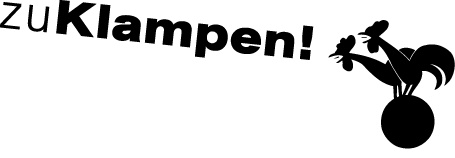 Ihre Ansprechpartnerin für die Pressearbeit 
Ihre Ansprechpartnerin für die Pressearbeit 
Ihre Ansprechpartnerin für die Pressearbeit 
Lilian Aly
Kirchner Kommunikation
Gneisenaustr. 85
10961 Berlin
Lilian Aly
Kirchner Kommunikation
Gneisenaustr. 85
10961 Berlin
Fon (0) 30 . 84 71 18 0
aly@kirchner-pr.de
www.kirchner-pr.de
PRESSEINFORMATION PRESSEINFORMATION Springe, Stand: 28.03.2024Springe, Stand: 28.03.2024Verein für kritische Gesellschaftswissenschaften e.V., Koblenz (Hrsg.)exit! Krise und Kritik der Warengesellschaft
Heft 18
zu Klampen Verlag256 Seiten, PDF
Euro (D) 16,99ISBN 9783987373428Erscheinungstermin: 18.05.2021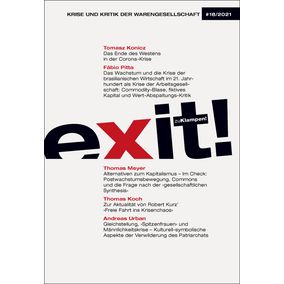 